Spill and Fill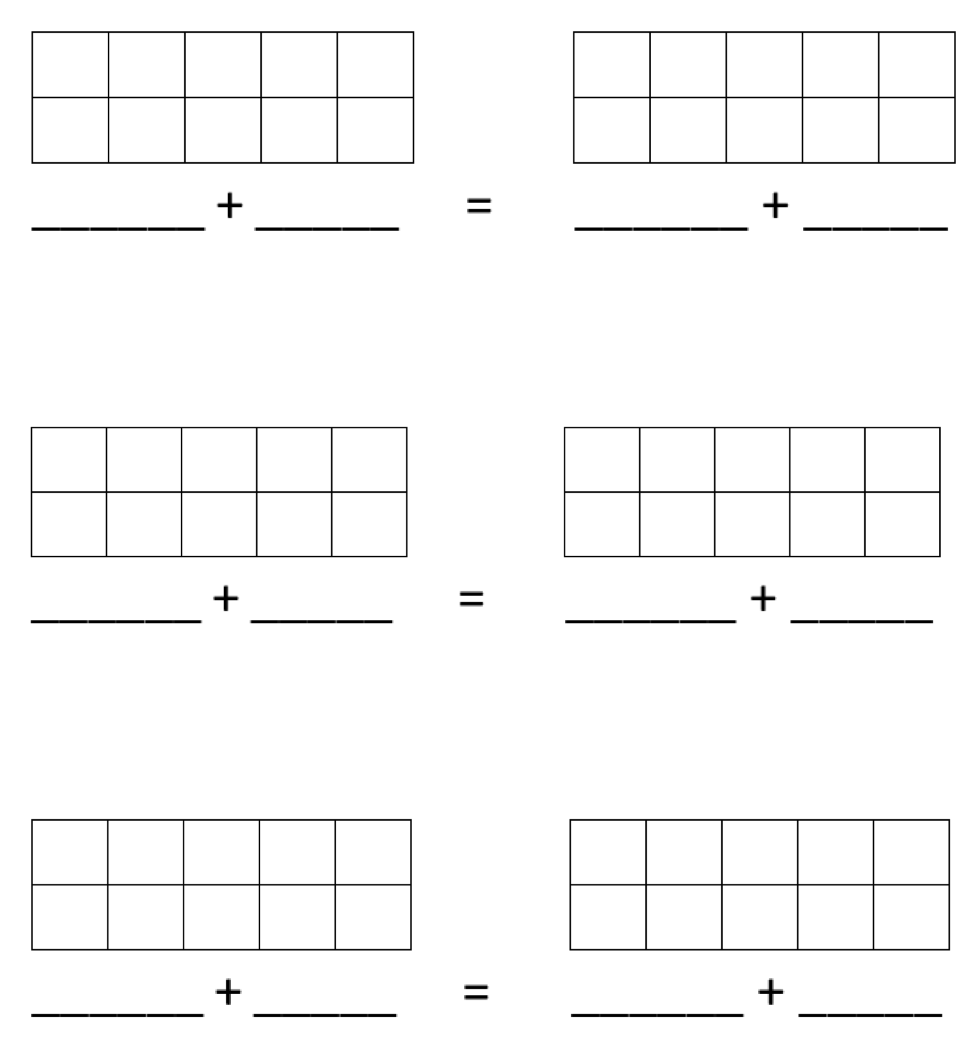 